Dragi učenci! Danes te pa na ta sončen ponedeljek vabim, da na raziskovalnem sprehodu nabereš šopek, ki vsebuje: 1. Nekaj zelenega. 2. Nekaj cvetočega. 2. Nekaj mehkega. 3. Nekaj okroglega. 4. Nekaj hrapavega. 5. Nekaj svetlečega. Če želiš, mi fotografiraj svoj šopek, ki ustreza zgornjim opisom. Vesela ga bom. učiteljica Ema  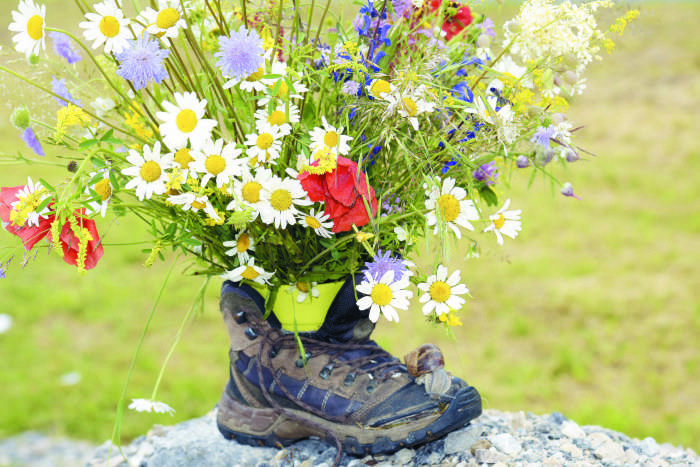 